Душан РадовићЈЕСЕЊА ПЕСМАСве је пошко наопачкеза врапце и мачке,кад је јесен окачиласвоје жуте значке...Пажња! Пажња!Велика јесења купопродаја!Продајемо сунцобране-	купујемо кишобране!Продајемо старо лишће-	купујемо пахуљице!Продајемо тротинете-	купујемо санке!Купујемо шубаре-	продајемо машне!купопродаја – куповина и продајашубара – велика крзнена капа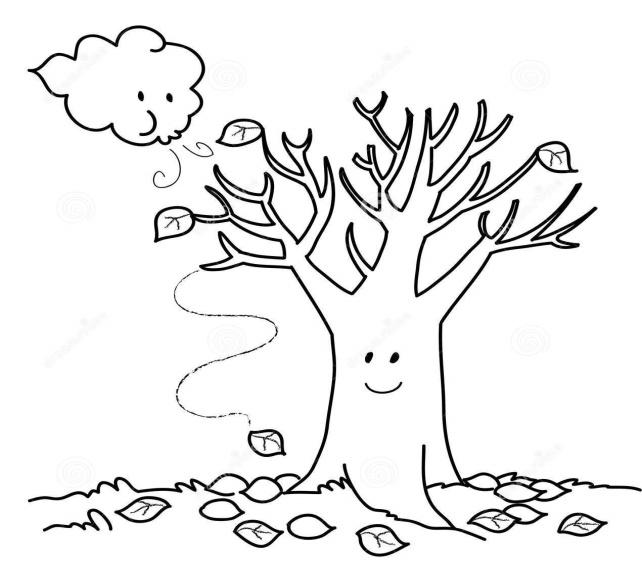 Одговори на питања:У ком месецу у години почиње јесен?_____________________________________________Шта се догађа у природи у јесен?__________________________________________________________________________________________Шта продајемо, а шта купујемо у јесен?_______________________________________________________________________________________________________________________________________Шта ти волиш да радиш када дође јесен?_______________________________________________________________________________________________________________________________________5.   Обој слику.Душан РадовићЈЕСЕЊА ПЕСМАСве је пошко наопачкеза врапце и мачке,кад је јесен окачиласвоје жуте значке...Пажња! Пажња!Велика јесења купопродаја!Продајемо сунцобране-	купујемо кишобране!Продајемо старо лишће-	купујемо пахуљице!Продајемо тротинете-	купујемо санке!Купујемо шубаре-	продајемо машне!купопродаја – куповина и продајашубара – велика крзнена капа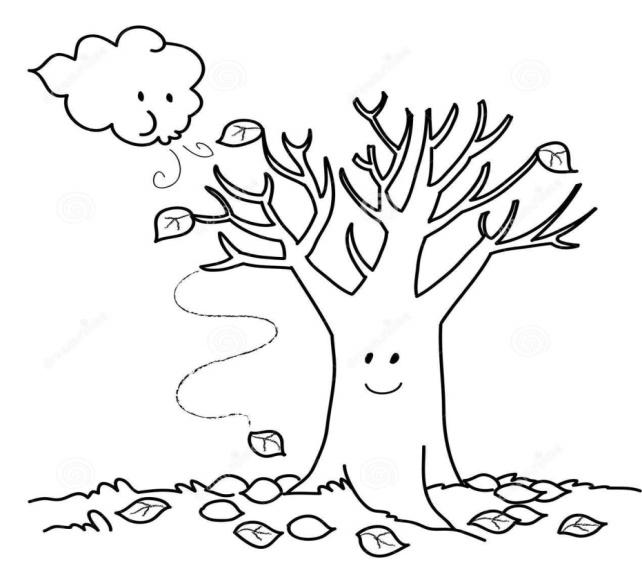 Одговори на питања:У ком месецу у години почиње јесен?_____________________________________________Шта се догађа у природи у јесен?__________________________________________________________________________________________Шта продајемо, а шта купујемо у јесен?_______________________________________________________________________________________________________________________________________Шта ти волиш да радиш када дође јесен?_______________________________________________________________________________________________________________________________________Обој слику. 